WZP.271.1.2023                            				         Wołów, 30.01.2023 r. Wykonawcy biorący udział w postępowaniu INFORMACJA Z SESJI OTWARCIA OFERTdot.: postępowania o udzielenie zamówienia publicznego. 
Nazwa zadania: „REMONT WIADUKTU DROGOWEGO ZLOKALIZOWANEGO NA DZIAŁCE NR 162/1 AM-4 OBRĘB MOJĘCICE”Na mocy art. 222 ust. 5 ustawy z 11 września 2019 r. – Prawo zamówień publicznych (Dz. U. z 2022 r. poz. 1710ze zm.) Gmina Wołów informuje co następuje: bezpośrednio przed otwarciem ofert Zamawiający na stronie postępowania upublicznił kwotę, jaką zamierza przeznaczyć na sfinansowanie zamówienia:  396 132,23zł brutto.W terminie do dnia  30.01.2023 r. do godz. 09:00 złożono następujące oferty:Burmistrz Gminy WołówSprawę prowadzi: Aleksander Korcz  71 319 13 34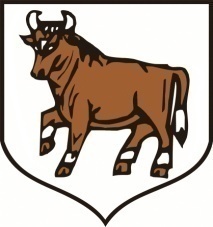 URZĄD MIEJSKI W WOŁOWIEtel. (071) 319 13 05                                                Rynek 34fax (071) 319 13 03                                                56-100 Wołówe-mail: sekretariat@wolow.pl                       www.wolow.plL. p.Nazwa i adres wykonawcyCena nettoCena bruttoOkres gwarancji1 FREYSSINET POLSKA SP. Z O.O.02-215 Warszawa, ul. Głuszycka 5 866 957,20 zł 1 066 357,36 zł84 miesiące2Pro-Tra Building Sp. z o.o.ul. Chałupnicza 26A, 51-503 Wrocław990 000,00 zł1 217 700,00 zł84 miesiące3 Konsorcjum firm:Lider -"PROBUDOWA" Sp. z o.o.Partner –IMD Paweł WątrobaLider –ul. Strzegomska 142A, 54-429 WrocławPartner –ul. Wojciecha Korfantego nr 11a, lok. 12, 1 934 411,33 zł 2 379 325,94 zł84 miesiące4Zakład Budownictwa Mostowo-Drogowego i Naprawa Budowli Inżynieryjnych Jacek MadziaraAkacjowa 7, 58-310 Szczawno-Zdrój 550 000,00 zł 676 500,00 zł84 miesiące5 PRZEDSIĘBIORSTWO ROBÓT INŻYNIERYJNYCH ONMAX GROUP SP. Z O.O.,55-080 Smolec; ul: Łubinowa 12/7 1 199 000,00 zł 1 474 770,00 zł84 miesiące6Lider Konsorcjum: NIWA Szczecin Sp. z o.oPartner Konsorcjum: ITB Sp. z o.o. Sp. K.Lider Konsorcjum: ul. Energetyków 9/405, 70-656 SzczecinPartner Konsorcjum: ul. Leszczyńskiego 4/29 Dolne, 50-078 Wrocław582 395,00 zł716 345,85 zł84 miesiące7DETAL MOSTY Piotr Włoch, Krzysztof Grodzicki s.c.Biertowice 26, 32-440 Sułkowice1 164 381,00 zł1 432 188,63 zł84 miesiące